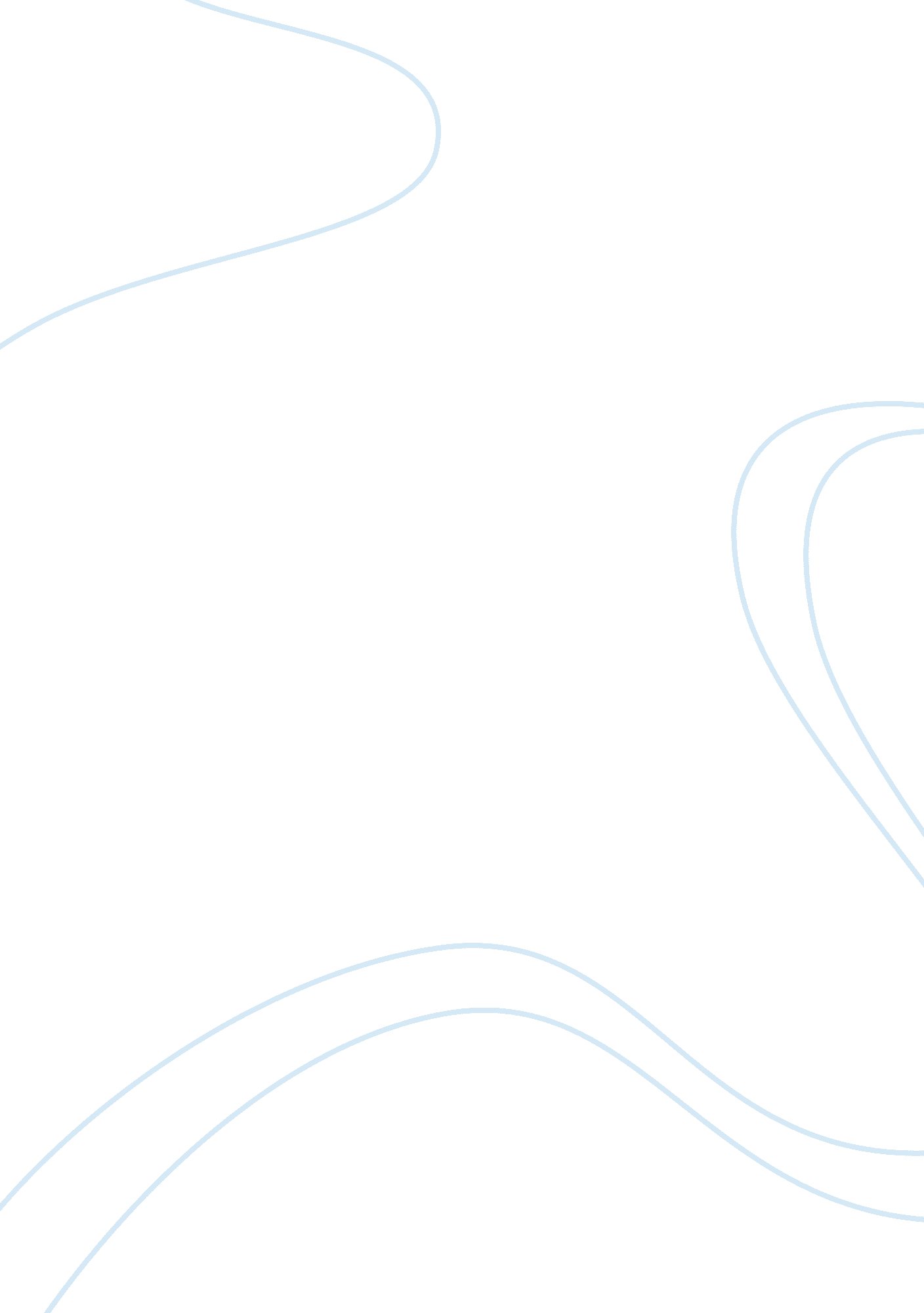 The history of britain on tvArt & Culture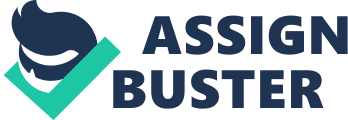 The movie bases its analogy on British involvement with Scotland and other surrounding nations at that time. It makes use of the wars and battles that were fought at that time to give the picture of the events that were created by the Kings in those periods in time. 
Explanation of important elements 
The most important elements in the documentary are the development of leadership in the eras of the past in Britain and the events that shaped the relationship between Britain and the rest of the world at that time. The highlighted wars and battles give a glimpse of what occurred in the past for the present generation. 
What I liked about the content of the movie 
The movie sets out to provide the current generation with the picture of how Britain has grown over time in terms of leadership and relationship with the rest of Europe and the rest of the world. 